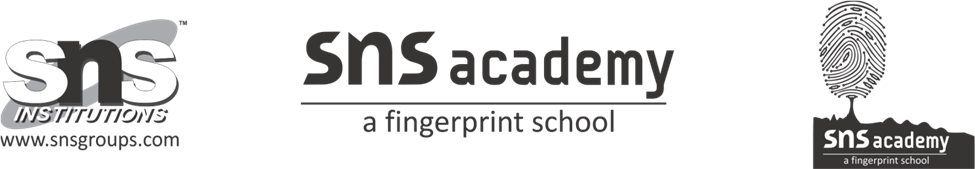 GRADE: 9               THE ADVENTURES OF TOTO            SUBJECT: ENGLISHI. ANSWER THE FOLLOWING QUESTIONS:1. How does Toto come to grandfather’s private zoo?
Answer:
Grandfather loved animals. One day he saw this attractive monkey with a tonga- driver. The monkey was tied to a feeding- trough and seemed out of place there. Grandfather had a great liking for animals. So he decided to buy Toto from the tonga- driver and bought it for five rupees.2. “Toto was a pretty monkey.” In what sense is Toto pretty?
Answer:
Toto had bright eyes sparkling with mischief, pearly white teeth, quick and wicked fingers, and a gracious tail that served as a third hand. The smile Toto was cute and frightened elderly Anglo- Indian ladies. Altogether all these qualities made him pretty.3. Why does grandfather take Toto to Saharanpur and how? Why does the ticket collector insist on calling Toto a dog?
Answer:
Toto was a mischievous monkey. He kept disturbing all the other animals in grandfather’s private zoo. It seemed that only grandfather could manage him properly. So, he took Toto to Saharanpur in a bag. The ticket collector called Toto a dog as the monkey did not qualify in the category of human beings.
4. How does Toto take a bath? Where has he learnt to do this? How does Toto almost boil himself alive?
Answer:
Toto cunningly tested the temperature with his hand then gradually stepped into the bath. He stepped first one foot, then the other, until he was into the water up to his neck. He rubbed himself all over with the soap. He learned it all from the author. Someday Toto got in a large kitchen kettle which was on fire to boil. He enjoyed the warm water but when the water turned out to be hot, he jumped up and down. Suddenly the grandmother arrived and pulled him out in the half-boiled condition.5. Why does the author say, “Toto was not the sort of pet we could keep for long”?
Answer:
The author’s statement about Toto proves itself if we take Toto’s misdeeds into consideration. Nobody could afford the frequent losses. He disturbed all other animals too. Obviously, Toto was not the sort of pet we could keep for long.6. How can you say that Toto was a mischievous pet? 
Answer:
Toto was indeed a very mischievous pet. He tore the wallpapers of the rooms, and also tore the school blazer. He troubled other fellow animals. He even managed to get himself into trouble by nearly half boiling himself in a kettle. He made holes in dresses and curtains. Once he even scared the ticket checker. He even broke dishes in the houses. He proved to be a big troublemaker for everyone. Thus, we can say that Toto was a mischievous pet.7. Describe the incident at Dehradun railway station after reading the story, The Adventures of Toto’.  
Answer:
Grandfather had to go to Saharanpur. So, he decided to put Toto in a big black canvas bag for the train journey. When they reached the station Toto started jumping on the platform and everyone was surprised to see a bag jumping and moving about. When the ticket collector came then Toto poked his head out of the bag. The ticket collector wanted grandfather to buy a ticket for him and grandfather did not want to. Finally, the ticket collector had his way.8. Grandfather was a great lover of animals. Describe.  
Answer:
The narrator’s grandfather had a great liking for animals. He had a tortoise, a pair of rabbits, a tame squirrel, and a goat but no monkey. With the coming of Toto, his mini-Zoo was transformed into a real zoo. He had a variety of pet animals in that zoo. He frequently brought many varieties of animals to keep in his zoo. Due to this, he even faced tra anger from his wife at times and when he brought Toto, he was very happy with his cleverness.